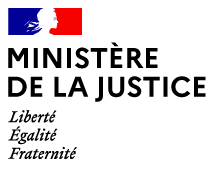 OBJET : RAPPEL GENERAL DES REGLES SANITAIRES DEVANT ETRE IMPERATIVEMENT RESPECTES PAR TOUS, A TOUT MOMENT ET EN TOUS LIEUX DU TRIBUNALTable des matièresTable des matières	1I.	LE PORT OBLIGATOIRE DU MASQUE ET LE RESPECT DES REGLES DE DISTANCIATION PHYSIQUE	3II.	LE NETTOYAGE ET L’AERATION DES LOCAUX	5III.	LES REGLES DE CIRCULATION AU SEIN DU TRIBUNAL	6A.	L’accès au tribunal	61)	L’entrée dans les locaux	62)	L’accès au service d’accueil unique du justiciable	83)	L’accès au bureau de l’aide juridictionnelle	9B.	La circulation dans le tribunal	91)	Les salles de pas perdus	92)	Les salles dédiées aux audiences, déferrements, auditions et prises d’actes	113)	Les couloirs latéraux	124)	Les geôles	125)	Les circuits spécifiques	136)	Les adaptations nécessaires à l’exercice de la profession d’avocat et à la garantie des droits de la défense	138)	La sortie du tribunal	14IV.	LES MODALITES DE TENUE DES AUDIENCES, AUDITIONS, PRISES D’ACTES ET DEFERREMENTS	14V.	LES REGLES DE SECURITE PROPRES A CERTAINS ESPACES SPECIFIQUES	17A.	Les toilettes	17B.	Les bureaux	17C.	La salle de convivialité et les espaces dédiés à la convivialité	18D.	Les espaces dédiés au matériel partagé	18E.	Les véhicules de service	18F.	Règles spécifiques aux périodes de fortes chaleurs	19VI. LES REGLES SPECIFIQUES A LA TENUE DES REUNIONS	19VII. LA PRISE EN CHARGE DES CAS POSSIBLES DES CAS PROBABLES DES CAS CONFIRMES ET DES CAS CONTACT	20VIII.	LA PREVENTION DES RISQUES PSYCHO-SOCIAUX	20LE PORT OBLIGATOIRE DU MASQUE ET LE RESPECT DES REGLES DE DISTANCIATION PHYSIQUEL’obligation de porter un masque, la mise en œuvre des mesures de distanciation physique et des gestes barrière relèvent de la responsabilité de chacun et de la solidarité de tous.Afin d’éviter la propagation de la COVID-19, il est obligatoire de porter un masque complété le cas échéant, par une visière, surtout lorsque l’on s’exprime. Cette obligation s’applique en permanence dans les espaces clos et partagés (salles d’audience, bureaux collectifs, espaces partagés, etc) et les espaces de circulation (accueil, salles des pas perdus, couloirs, etc), à la seule exception des bureaux occupés par une seule et unique personne. Le port du masque obéit à des règles strictes. Il est impératif de respecter les prescriptions des notices d’utilisation annexées à la présente note et surtout :- Porter des masques de grande performance de filtration comme les masques grand public en tissu réutilisables de catégorie 1 respectant les préconisations de l’AFNOR et/ou des masques médicaux à usage unique respectant la norme EN 14683 (masques dits « chirurgicaux ») ;- Ne pas toucher le masque avec les doigts une fois installé ;- Jeter le masque ou le mettre à laver dès qu’on le retire ;- Changer le masque au bout de quatre heures d'utilisation.IMPORTANT : Modalités d’élimination des masques à usage unique recommandées par la médecine de prévention :Jeter le masque à usage unique dans un sac poubelle opaque, réservé à cet effet. Lorsque le sac est presque plein, le fermer et le placer dans un deuxième sac poubelle identique qui sera également fermé. 24 heures après, ce sac pourra être éliminé dans la filière ordures ménagères (et non pas avec les déchets recyclables).Le port du masque constitue une mesure complémentaire des mesures de distanciation physique et gestes barrière qui doivent continuer à être respectées à savoir :Se laver les mains très régulièrement avec du savon liquide (toutes les heures) ou à défaut de réaliser une friction avec une solution pour la désinfection des mains conforme à la norme EN 14476, étant précisé que le lavage des mains avec du savon est la mesure la plus efficace pour prévenir la transmission du virus ;Se couvrir systématiquement le nez et la bouche quand on tousse ou quand on éternue ;Saluer sans se serrer la main, éviter les embrassades ;Éviter de se toucher le visage, en particulier le nez et la bouche ;Utiliser des mouchoirs à usage unique et les jeter ;Éviter les rassemblements, limiter les déplacements et les contacts au sein de la juridiction ;Maintenir une distance d’au minimum un mètre avec son interlocuteur, cette distance étant idéalement de deux mètres (deux mètres impérativement en l’absence de port du masque médicalement justifié).S’agissant des matériels destinés à prévenir la propagation du COVID 19, il est, à titre complémentaire, impératif :D’utiliser une vitre de protection en plexiglas ;De toujours se munir de ses propres fournitures (stylos, etc) en s’interdisant, en toutes circonstances, de les mettre à disposition d’autrui.Pour ce qui est des gants, leur utilisation est fortement déconseillée. En effet, les autorités sanitaires estiment qu’ils deviennent vecteurs de transmission du virus, le risque de porter les mains au visage est le même que sans gant et le risque de contamination égal.La remise du matériel de protection (masques, flacon individuel de solution pour la désinfection des mains conforme à la norme EN 14476, visières individuelles, lingettes désinfectantes individuelles, éponges individuelles, spray désinfectant) est réalisée par l’adjoint technique, Monsieur GANGNANT. Ce matériel est mis à disposition des magistrats, fonctionnaires, magistrats honoraires, fonctionnaires réservistes, vacataires, magistrats à titre temporaire, assistants de justice, directeurs et greffiers stagiaires, auditeurs de justice, assesseurs du TPE, assesseurs de la CIVI, assesseurs du TPBR, conciliateurs, délégués du procureur de la République, conseillers prud’hommaux. Quant aux justiciables et professionnels extérieurs (avocats, huissiers, etc), ils doivent se munir de leur propre masque. L’utilisation du matériel fourni devra se faire exclusivement dans le cadre professionnel et à bon escient.Enfin, il est strictement interdit d’imposer, par quelque moyen que ce soit, la prise de température corporelle d’une personne ou d’exiger qu’elle en justifie.Un rappel de l’obligation de porter un masque, des règles de distanciation physique et des gestes barrière :Est affiché à tous les endroits stratégiques du tribunal judiciaire;Est mis en ligne sur le site internet du tribunal judiciaire ;Est annexé à toutes les convocations. LE NETTOYAGE ET L’AERATION DES LOCAUXLes locaux sont désinfectés une fois par jour. Dans le cadre de cette opération de nettoyage, une attention particulière est apportée :A l’entretien des salles d’audience et des lieux d’attente ;A l’entretien des sanitaires et en particuliers aux robinets, boutons de chasse d’eau, interrupteurs et loquets de porte ;A la rampe d’escalier, aux interrupteurs et aux poignets de porte ;Au mobilier (tables, chaises, etc)Au point d’eau situé dans la salle des pas perdus du rez-de-chaussée.Après chaque utilisation, les bureaux et salles d’audience doivent être nettoyés et désinfectés avec le matériel mis à disposition (lingettes, spray désinfectant, etc.).Les locaux doivent être abondamment et régulièrement aérés avant, pendant et après utilisation et au cours de chaque audience, si possible après chaque affaire. Une attention particulière devra être apportée au strict respect des règles de sécurité en ce qui concerne les personnes détenues.LES REGLES DE CIRCULATION AU SEIN DU TRIBUNALL’accès au tribunalL’entrée dans les locauxL’entrée dans le tribunal est autorisée :Aux magistrats et fonctionnaires exerçant au sein de la juridiction ;A toute personne munie d’une convocation ;A toute personne souhaitant obtenir une information ou réaliser une démarche et à laquelle il n’est pas possible de répondre par mail ou par téléphone et cela sur rendez-vous ; Aux avocats et autres auxiliaires de justice (huissiers, etc) ;Aux membres des forces de sécurité intérieure ;Aux agents de sécurité et de maintenance ;Aux agents des sociétés de nettoyage ;Aux journalistes en cas d’audience publique.L'entrée est en principe interdite :A toute personne dépourvue de convocation,A tout accompagnateur, sauf situation de vulnérabilité avérée ;A tout bien ou matériel.sauf autorisation spéciale et ponctuelle délivrée par les chefs de juridiction ou la direction des services de greffe.L’entrée dans le tribunal se fait par la porte principale. La présence simultanée de deux personnes dans le sas sécurité est strictement interdite, l’entrée dans le tribunal se fait « un par un » en respectant la distanciation physique d’un mètre minimum (idéalement deux mètres) entre chaque personne (deux mètres impérativement en cas de dispense du port du masque médicalement justifiée). Afin que le nombre de personnes admises dans le tribunal permette de respecter les règles de distanciation physique et les gestes barrière, les entrées dans les locaux doivent être strictement régulées, le cas échéant après un premier filtrage à l’extérieur. En cas de dépassement de la capacité d’accueil, les agents de sécurité interdiront l’accès aux locaux et mettront les personnes en attente à l’extérieur. Ces dernières sont invitées à patienter en bas de l’escalier sur la place SAINT-PAUL et au plus strict respect des règles de distanciation physique et des gestes barrière. Le port du masque sur les escaliers du tribunal judiciaire est obligatoire.Des distributeurs de solution pour la désinfection des mains conforme à la norme EN 14476 sont disposés à l’entrée du bâtiment. Toute personne (magistrat, fonctionnaire, auxiliaire de justices, justiciable, etc) pénétrant dans la juridiction par l’entrée principale devra se nettoyer les mains et porter un masque. Dès l’entrée dans les locaux, chacun doit respecter la distanciation physique d’un mètre minimum entre chaque personne (idéalement deux mètres, cette distance de deux mètres étant impérative en cas de dispense de port du masque médicalement justifiée) et le principe de la marche en avant conformément à la signalétique et au balisage installés devant et dans le bâtiment.Lors de la réalisation des mesures de contrôle et de sécurité, les agents affectés à cette mission doivent :- Porter obligatoirement un masque ;- Disposer de matériels de protection idoines (masques, solution pour la désinfection des mains conforme à la norme EN 14476) ;- Régulièrement nettoyer les dispositifs de sûreté qu’ils manipulent ;- S’abstenir de manipuler les effets personnels du public lors de l’inspection filtrage ;- S’assurer du respect des gestes barrière et des règles de distanciation physique rappelés plus haut. En cas d’incident grave, le service de sécurité devra en informer immédiatement la direction du greffe et la permanence du parquet.Il est strictement interdit à plus d’une personne d’être présente dans le local des agents de sécurité situé à l’entrée du tribunal. Des lingettes et/ou des solutions désinfectantes sont mises à disposition des agents pour le nettoyage des mains et des surfaces et matériels couramment utilisés à cet endroit.L’accès au service d’accueil unique du justiciableLe principe réside dans les contacts par mail et par téléphone (accueil-verdun@justice.fr ; téléphone 03 29 86 14 05). Les modalités de prise de contact aux fin d’obtention d’informations sont diffusées par voie d’affichage sur la porte du tribunal et sur le site internet de la juridiction.S’agissant du traitement des demandes par le SAUJ – en particulier pour le dépôt d’actes ou la prise d’actes – il est recommandé de privilégier les envois par courriers ou courriels sur la boîte aux lettres structurelle du SAUJ (accueil-verdun@justice.fr). Une bannette dédiée au dépôt des courriers par les justiciables est également installée à l’entrée du tribunal côté gauche.Tout intéressé est autorisé à accéder physiquement au SAUJ sur rendez-vous si et seulement s’il ne peut être satisfait à la sollicitation par téléphone ou par courrier électronique.Les usagers et auxiliaires de justice accédant au SAUJ sont astreints à l’obligation de port du masque, au respect des gestes barrière et des règles de distanciation physique. Ils doivent obligatoirement se nettoyer les mains en entrant dans le SAUJ avec une solution pour la désinfection des mains conforme à la norme EN 14476.Du fait de l’exiguïté du local, il est interdit de recevoir simultanément deux personnes dans le service. Le nombre de personnes présentes en même temps doit être limité en tenant compte de la configuration de l’endroit. Il ne devra dépasser un fonctionnaire et un usager / auxiliaire de justice.Chaque usager / auxiliaire de justice doit se tenir à un mètre minimum du comptoir (deux mètres en cas de dispense du port du masque médicalement justifiée). Une solution pour la désinfection des mains conforme à la norme EN 14476 est mise à disposition afin que chaque usager / auxiliaire de justice puisse se frictionner les mains avant la réception ou la communication d’un document. Une bannette spécifique est installée pour le dépôt des pièces qui ne doivent pas être remises en mains propres. Elle est relevée une fois par jour. La durée de repos de ces documents est d’au minimum 24 heures.Le fonctionnaire affecté au SAUJ est autorisé à exclure, au besoin avec l’aide de l’agent de sécurité, toute personne qui ne respecte pas l’obligation du port du masque, les gestes barrière et les règles de distanciation physique. En cas d’incident, il devra en informer immédiatement sa hiérarchie et, le cas échéant, la permanence du parquet.L’accès au bureau de l’aide juridictionnelleLe dépôt des requêtes et documents sera fait dans la bannette du SAUJ (cf B) ou dans la bannette prévue à cet effet en salle des avocats.La circulation dans le tribunalLe parcours destiné aux personnes circulant dans le tribunal est fléché et balisé selon le principe de la « marche en avant » permettant d’éviter le croisement des flux. Toute personne circulant dans le tribunal a l’obligation de respecter la distanciation physique d’un mètre minimum entre chaque personne (idéalement deux mètres, cette distance de deux mètres étant impérative en cas de dispense du port du masque médicalement justifiée). Les salles de pas perdusLes agents de sécurité assurent le contrôle des flux de circulation et veillent au strict respect du port du masque et des règles de distanciation physique. En application de la jauge de 4 m par personne, le nombre maximum de personne ayant le droit d’être simultanément présentes s’élève à :8 personnes dans la salle des pas perdus du rez-de-chaussée ;14 personnes dans la salle des pas perdus du premier étage ;2 personnes dans la salle d’attente du rez-de-chaussée de l’aile gauche du tribunal en cas d’extrême nécessité ;18 personnes en salle BLUME si celle-ci devait ponctuellement servir de salle d’attente.En cas de dépassement de la capacité d’accueil, les agents de sécurité interdiront l’accès aux locaux et inviteront les personnes à patienter à l’extérieur. Des distributeurs de solution pour la désinfection des mains conforme à la norme EN 14476 sont installés :Dans la salle des pas perdus du rez-de-chaussée ;Dans la salle des pas perdus de l’étage ;Dans le couloir du rez-de-chaussée de l’aile gauche du tribunal ;Devant l’entrée des salles d’audience, les justiciables et les auxiliaires de justice ayant l’obligation de se frictionner les mains avec la solution désinfectante avant d’entrer dans ces salles.Toute personne circulant au rez-de-chaussée et à l’étage doit impérativement porter un masque et respecter le sens de circulation fixé par les marquages au sol et pancartes, les règles de distanciation physique en se repérant à l’aide de ces mêmes marquages matérialisant l’espacement minimal d’un mètre entre deux individus. Toute personne patientant à ces mêmes endroits a l’obligation de s’asseoir dans les zones délimitées sur les bancs et chaises. Des places seront neutralisées sur les bancs et chaises et l’interdiction de s’asseoir sur les espaces indisponibles sera matérialisée. La circulation dans les escaliers est à sens unique en respectant la distanciation physique d’un mètre minimum entre chaque personne (idéalement deux mètres, cette distance de deux mètres étant impérative en cas de dispense de port du masque médicalement justifiée) : il est interdit à toute personne de descendre si quelqu’un est déjà engagé dans la montée. Inversement, il est interdit à toute personne de monter si quelqu’un est déjà engagé dans la descente. Un miroir déformant a été installé pour faciliter ces déplacements. Les personnels et auxiliaires de justice ont également l’obligation de porter un masque lorsqu’ils circulent dans les salles des pas perdus. Le distributeur de denrées alimentaires a été installée dans la salle de convivialité et sera réservé au personnel du tribunal judiciaire. Chaque usager a l’obligation de se laver les mains avant et après utilisation. De la solution pour la désinfection des mains conforme à la norme EN 14476 est mise à disposition. Le point d’eau sis dans la salle des pas perdus du rez-de-chaussée demeure en service. Chaque usager a l’obligation de se laver les mains avant et après son utilisation. De la solution pour la désinfection des mains conforme à la norme EN 14476 est mise à disposition à cette fin. Les salles dédiées aux audiences, déferrements, auditions et prises d’actesDans les salles d’audiences des places ont été bloquées et des marquages installés pour permettre le respect des règles de distanciation physique d’un mètre minimum entre chaque personne (idéalement deux mètres, cette distance de deux mètres étant impérative en cas de dispense de port du masque médicalement justifiée). La capacité maximale d’accueil des salles est la suivante en respectant les mesures de distanciation physique tenant compte de la jauge de 4m² par personne:Salle BLUME : 23 personnes ;Bureau du président : 7 personnes ;Bureau du procureur : 7 personnes ;Chambre du conseil : 8 personnes ;Bureau 17 (Madame PIERRON) : 4 personnes ;Bureau 13 (délégués du procureur) : 3 personnes.En tout état de cause, il faut veiller à ne pas dépasser un nombre raisonnable de personnes présentes au total simultanément dans chaque salle, par rapport à sa surface et par rapport à la nécessité de préserver un écart d’un mètre minimum entre chaque personne (idéalement deux mètres, cette distance de deux mètres étant impérative en cas de dispense de port du masque médicalement justifiée). Les bancs et chaises en surnombre doivent être retirés des bureaux et salles dans lesquels se tiennent des audiences. Les justiciables devant comparaître en salle BLUME doivent être invités par les agents de sécurité et/ou l’huissier audiencier à attendre dans les salles des pas perdus lorsque la capacité d’accueil de la salle d’audience est saturée. Lorsque la capacité d’accueil des deux salles des pas perdus ne permet pas l’attente des justiciables dans le respect des règles de distanciation physique, ceux-ci sont invités par les agents de sécurité à patienter en dehors de la juridiction, selon les modalités prévues plus haut.Lorsque des justiciables doivent comparaître dans une autre salle ou dans un bureau, la salle BLUME peut, en cas de besoin, servir de salle d’attente pour 18 personnes.Les couloirs latérauxLa circulation dans les couloirs se fait à sens unique en respectant la distanciation physique d’un mètre minimum entre chaque personne (idéalement deux mètres, cette distance de deux mètres étant impérative en cas de dispense de port du masque médicalement justifiée), afin d’éviter que deux personnes ne se croisent. Il est donc interdit à toute personne de pénétrer dans un couloir latéral si une autre personne venant en sens contraire y est déjà engagée. A cette fin un fléchage et des pancartes sont installés.Toute personne circulant dans les couloirs latéraux a l’obligation de porter le masque.La capacité d’accueil de la salle d’attente du rez-de-chaussée (aile gauche) est de 3 personnes en respectant les mesures de distanciation physique.Les geôlesLes deux geôles sises au premier étage doivent être désinfectées et aérées avant qu’une personne y soit installée. Celle-ci doit se nettoyer les mains avant d’y être stationnée avec une solution pour la désinfection des mains conforme à la norme EN 14476.Une seule et unique personne peut être stationnée dans chaque geôle et aucune autre personne ne peut intégrer le local avant désinfection totale de celui-ci. En cas de besoin, des bureaux peuvent être mis à disposition pour y stationner des personnes sous-main de justice. Les circuits spécifiquesL’étanchéité des circuits personnes déférées ou présentées sous escorte / personnes détenues est garantie en organisant des flux de circulation différés.Le circuit du BEX. Les prévenus condamnés seront conduits par l’huissier d’audience dans la salle des pas perdus du premier étage, avec rappel des règles de distanciation et de circulation et avec consigne d’attendre que le fonctionnaire en charge du BEX vienne les chercher. A l’appel de leurs noms, les prévenus condamnés se présenteront alors devant le comptoir d’accueil du BEX dans l’alcôve réservée à leur accueil. Ils devront rester derrière la vitre de protection pendant de temps que dureront les formalités de notification des divers documents les concernant.Les documents remis par le service du BEX aux condamnés le seront en respectant les prescriptions de remise de documents à l’audience telles que spécifiées plus bas : nettoyage des mains avec de la solution désinfectante avant et après toute manipulation de document, utilisation d’un stylo apporté par le justiciable ou dédié, signature des documents sur un comptoir dédié en dehors du bureau du fonctionnaire chargé du BEX, respect de la distanciation d’un mètre minimum entre le fonctionnaire et le justiciable (idéalement deux mètres, cette distance de deux mètres étant impérative en cas de dispense de port du masque médicalement justifiée).Les adaptations nécessaires à l’exercice de la profession d’avocat et à la garantie des droits de la défenseEn cas de déplacement dans l’enceinte du palais de justice, l’obligation de porter le masque, les gestes barrière et les mesures de distanciation physique doivent être strictement respectés par les avocats. Le contact avec les greffes se fera prioritairement par courriel adressé sur les adresses structurelles ou par l’intermédiaire des bannettes et, subsidiairement, par téléphone.Pour le dépôt des écritures, courriers et pièces deux bannettes spécifiquement dédiée sont installées dans le local des avocats (salle 10) :la première dédiée aux urgences relevée en fin de journée, la seconde dédiée aux dossiers non urgents relevée tous les deux jours.Le temps de repos de ces pièces et documents est d’au minimum 24 heures. Les avocats souhaitant la délivrance d’un récépissé en feront la demande au fonctionnaire en charge du SAUJ .Pour ce qui est de la consultation des dossiers, les moyens de transmission par voie dématérialisée sont développés. En matière pénale, ils sont réalisés par PLEX.La consultation physique des dossiers peut avoir lieu sur prise de rendez-vous. Elle se fera soit dans le local "avocats-victimes", situé au rez-de-chaussée en face de la banque de filtrage soit dans un local sis à l’étage.La circulation dans les bureaux Le parcours destiné aux personnes circulant dans certains bureaux est fléché et balisé selon le principe de la « marche en avant » permettant d’éviter le croisement des flux. Les sens de circulation doivent être respectés. La sortie du tribunalLa sortie des locaux par la porte latérale, toujours selon le principe de la marche en avant. Ce sens de circulation doit être strictement respecté. Il est strictement interdit de s’attarder dans les locaux et sur le circuit de sortie.LES MODALITES DE TENUE DES AUDIENCES, AUDITIONS, PRISES D’ACTES ET DEFERREMENTSA titre liminaire, il est important de rappeler les principes généraux d’organisation suivants :- assurer les prises d’actes et les déferrements dans des lieux permettant d’éviter une trop grande proximité physique, et en tous cas trop longue ;- choisir, pour assurer les audiences et auditions, des salles permettant d’assurer une distanciation physique suffisante ;- laisser les portes et fenêtres ouvertes pour assurer une ventilation de la pièce, lorsque cela est rendu possible au regard de la sécurité et/ de la confidentialité des échanges ; - moduler les horaires de convocation pour limiter le nombre de personnes présentes simultanément à l’audience et dans les espaces dédiés à l’attente ;- favoriser, autant que possible, le recours à la visio-conférence ou à tout autre moyen similaire permettant de limiter les contacts de proximité, et les extractions ;- favoriser, en matière civile, les dépôts de pièces et le recours à la procédure sans audience.Les audiences, auditions, prises d’actes et déferrements doivent en principe avoir lieu en salle BLUME en salle de chambre du conseil, dans le bureau du président, dans le bureau du procureur ou dans le bureau du juge d’instruction. A titre exceptionnel, ils peuvent avoir lieu dans un bureau lorsque les règles de distanciation physique et gestes barrière peuvent être parfaitement respectés au regard de la capacité d’accueil de la salle concernée et en respectant scrupuleusement le principe d’une distance d’un mètre minimum entre chaque personne (idéalement deux mètres, cette distance de deux mètres étant impérative en cas de dispense de port du masque médicalement justifiée).L’ensemble du personnel (magistrats, fonctionnaires) et des auxiliaires de justice (avocats) ainsi que les justiciables sont appelés au plus strict respect :de l’obligation de port du masque ;des gestes barrières et des comportements de distanciation physique à adopter pour prévenir la propagation de la COVID 19 (cf plus haut), notamment en respectant le balisage, en suivant les marquages au sol et en se conformant aux prescriptions fixant le sens de circulation dans les salles et bureaux dédiés.Ces obligations s’appliquent durant l’audience et pendant le temps du délibéré.S’agissant de l’obligation de port du masque, les notices d’utilisation sont annexées à la présente note affichée aux endroits stratégiques du tribunal et déposée dans toutes les salles d’audience. Il est recommandé d’en respecter scrupuleusement les préconisations.Le président d’audience, qui en assure la police, devra veiller au respect de ces règles sanitaires destinées à prévenir la propagation de la COVID-19. Il en est de même du magistrat du parquet devant procéder à un déferrement conformément aux instructions du procureur de la République.Du matériel de protection est à disposition des magistrats et fonctionnaires (parois en plexiglas, masques, et solution pour la désinfection des mains conforme à la norme EN 14476) dans toutes les salles d’audience. Il est impératif de l’utiliser.Lorsqu’une audience, une audition, un déferrement ou une prise d’acte se tient dans le bureau du procureur, en salle de chambre du conseil, dans le bureau du président ou celui du juge d’instruction, il est impératif d’utiliser une ou plusieurs parois en plexiglas.Par ailleurs, des solutions pour la désinfection des mains conforme à la norme EN 14476 sont mises à disposition des auxiliaires de justice et des justiciables. Ces derniers sont cependant invités à se munir de leurs propres moyens de protection (masques, visières) et de leurs propres fournitures (stylos, etc).Les pièces et documents devant être communiqués au juge lors de l’audience devront être déposés dans une bannette spécifiquement dédiées qui sera relevée et triée le lendemain.La personne qui se voit notifier un acte doit toujours être invitée à utiliser son stylo personnel. A défaut, il faudra veiller à désinfecter, à l’ide d’une lingette, le stylo qui sera éventuellement prêté. Une table avec un distributeur de solution pour la désinfection des mains conforme à la norme EN 14476 et des stylos spécifiquement dédiés (nettoyés après chaque usage) est installée devant la barre de la salle BLUME pour permettre les notifications, signatures de documents ou remises de pièces dans le plus strict respect des règles de distanciation physique, à savoir au minimum un mètre entre deux personnes (idéalement deux mètres, cette distance de deux mètres étant impérative en cas de dispense de port du masque médicalement justifiée). Tout prévenu ou toute partie comparante doit impérativement demeurer derrière cette table ; tout déplacement vers l’estrade ou vers le bureau du greffier lui est strictement interdit. Il est par ailleurs ordonné à tout prévenu ou à toute partie comparante de reculer d’au minimum un mètre, lorsque le greffier lui communique (ou notifie) des documents ou reçoit communication de documents (idéalement deux mètres, cette distance de deux mètres étant impérative en cas de dispense de port du masque médicalement justifiée). S’agissant du box sis en salle BLUME, son utilisation doit se faire dans le respect de la distanciation et de l’impératif de sécurité sous la responsabilité du chef de l’escorte. La sortie de toutes les salles d’audience se fait « un par un » selon le principe de la marche en avant en respectant une distance minimale d’un mètre (idéalement deux mètres, cette distance de deux mètres étant impérative en cas de dispense de port du masque médicalement justifiée).Enfin s’agissant de la mise à disposition des locaux dédiés pour les présentations au parquet, les magistrats du parquet devront se référer aux instructions du procureur de la République.Pour ce qui est des audiences tenues au centre hospitalier (JLD/HO), l’usage de la salle d’audience est soumis au strict respect du protocole sanitaire annexé à la présente note. LES REGLES DE SECURITE PROPRES A CERTAINS ESPACES SPECIFIQUESLes toilettesLes toilettes situées au rez-de-chaussée (aile gauche) et à l’étage sont réservées au personnel.Tout usager doit s’efforcer de maintenir les lieux d’aisance en état de propreté. Il est impératif de se laver les mains avant et après l’utilisation des toilettes.Les bureauxLe port du masque y est obligatoire. Sont cependant dispensés de cette obligation, les magistrats et fonctionnaires disposant d’un bureau individuel.En application de la note SG du 5 mai 2020 :Un espace de deux mètres doit être préservé entre deux postes de travail calculé à partir du centre du siège ;4 m² doivent être prévus pour chaque agent ;Il est interdit de les faire travailler face à face.En cas d’impossibilité de respect de ces prescriptions, un bureau individuel sera attribué au fonctionnaire concerné.Des lingettes et/ou des solutions désinfectantes sont mises à disposition des agents pour le nettoyage des surfaces et matériels couramment utilisés (claviers, écrans, bureaux, etc).Les agents doivent en outre veiller à bien aérer leur espace de travail. Les portes des greffes doivent impérativement rester ouvertes.Les remises de documents ou de fournitures (stylos, etc) par des échanges « la main par la main » doivent être évités, sauf à procéder à leur désinfection à l’aide d’une lingette.La salle de convivialité et les espaces dédiés à la convivialitéLes moments de convivialité en présentiel sont autorisés dans le plus strict respect des règles de distanciation physique, du port du masque et des mesures d’aération/ventilation. Il est recommandé qu’ils se tiennent dans des espaces extérieurs.L’usage de la salle de convivialité est limité à l’utilisation des matériels partagés (four micro-onde, réfrigérateur). Il est interdit à plus de deux personnes d’être simultanément présentes dans cet espace. Celles-ci ont en outre l’obligation de nettoyer les matériels partagés après chaque utilisation à l’aide du produit mis à leur disposition. Les règles sanitaires énoncées plus haut doivent être scrupuleusement respectées dans l’espace de convivialité.La prise des repas constitue une occasion majorée de contamination. Au sein de la juridiction, les repas sont pris individuellement au poste de travail. Les repas collectifs dans une salle ou un bureau sont strictement interdits.Les espaces dédiés au matériel partagéIl s’agit d’une part des espaces où sont entreposés les photocopieurs, les fax, les imprimantes ou encore les scanners ou les appareils de visio. Toute personne s’y rendant aux fins d’utilisation de ces matériels doit se munir de solution désinfectante ou de lingettes nettoyantes pour les nettoyer et/ou se nettoyer les mains après leur utilisation. Il en est de même dans les bureaux.D’autre part, les revues et jeux pour enfants mis à disposition en salle d’attente du TPE sont retirés.Les véhicules de serviceLes véhicules de service sont des espaces clos. Le port du masque y est obligatoire en cas d’utilisation par deux ou plusieurs personnes.Les personnels devant utiliser les véhicules de service devront disposer d’un kit comprenant :Une affichette rappelant les gestes barrières et règles de distanciation physique ;Un paquet de lingettes désinfectantes ;Un flacon de solution pour la désinfection des mains conforme à la norme EN 14476 ;Un sac poubelle destiné à la récupération des déchets.Chaque conducteur devra désinfecter les poignets de portières, le volant, le levier de vitesse à la prise en main et avant la restitution du véhicule.Règles spécifiques aux périodes de fortes chaleursEn période de forte chaleur, il est recommandé :De changer de masque lorsque celui qui est porté est humide, De s’hydrater régulièrement en respectant scrupuleusement des règles sanitaires relatives à l’utilisation des fontaines et points d’eau ;De diminuer les sources de chaleur, notamment en éteignant le matériel électrique non utilisé ;De Limiter les effets de la chaleur par des adaptations techniques (stores, volets ...). En période de Covid-19, il est important de renouveler régulièrement l’air dans tous les lieux de vie par une ventilation naturelle. En période de forte chaleur, il faut, si cela est possible, aérer lorsque la température extérieure est inférieure à la température intérieure.L’usage des climatiseurs individuels est strictement interdit.L’usage des ventilateurs n’est autorisé que dans les bureaux occupés par une seule personne. Il est strictement interdit de maintenir un ventilateur en état de marche si deux ou plusieurs personnes sont simultanément présentes dans une même pièce. Pour le surplus il est renvoyé aux notes de service relatives à la mise en œuvre de moyens de lutte contre un épisode de canicule.	VI. LES REGLES SPECIFIQUES A LA TENUE DES REUNIONSLe principe réside dans l’organisation de visio ou d’audioconférences, les réunions en présentiel étant l’exception. Lorsqu’une réunion est organisée en présentiel, le port du masque est obligatoire, les comportements de distanciation physique et gestes barrière ainsi que les mesures d’aération/ventilation doivent être scrupuleusement respectés. Ces règles ne sont pas applicables aux audiences, auditions, prises d’actes ou déferrements. VII. LA PRISE EN CHARGE DES CAS POSSIBLES DES CAS PROBABLES DES CAS CONFIRMES ET DES CAS CONTACTCes différentes catégories sont définies dans la Note Santé publique France du 21 janvier 2021 jointe à la présente.Les modalités de l’auto-isolement et de leur prise en charge administrative sont déclinées dans la Circulaire DGAFP du 12 janvier 2021 et dans la Note SG du 20 janvier 2021 annexées à la présente note. Une fiche Santé Publique France également annexée définit les comportements à adopter en cas de contact avec une personne malade de la COVID-19. LA PREVENTION DES RISQUES PSYCHO-SOCIAUXLe contexte totalement inédit de la crise sanitaire est susceptible d’engendrer de réels traumatismes. A cela s’ajoute l’état de vulnérabilité de certains agents, dont la fragilité est avérée. Cela nécessite d’accompagner la reprise d’activité en consultant, en expliquant les choix retenus et en rassurant les personnels dans le cadre d’un « management bienveillant ». Les conditions de travail et les risques psycho-sociaux sont, plus que jamais, une préoccupation fondamentale et même la première des préoccupations des chefs de juridiction et de la direction du greffe. Dans le cadre de la reprise progressive d’activité, le collectif de travail sera particulièrement soutenu.A cet égard, il sera rappelé que le plan de prévention des risques psycho-sociaux comprend six axes dont :Axe 1 : Restaurer et favoriser le collectif de travail ;Axe 2 : Améliorer l’organisation du travail ;Axe 3 : Eviter l’isolement ;Axe 4 : Préserver les repères dans le travail ;Axe 5 : Prévenir et gérer la violence ;Axe 6 : Améliorer l’accès à la prévention médicale.En cas de situation de mal-être ou de fragilité (physique, psychologique), vous êtes invité à le signaler à votre hiérarchie. Il vous est également possible d’appeler le numéro vert 0800 200 278 pour bénéficier d’un soutien psychologique gratuit et anonyme. Les chefs de juridiction peuvent également solliciter l’intervention d’une psychologue au sein de la juridiction.Les coordonnées du médecin du travail sont les suivantes : Centre de Gestion de la Meuse, 92, rue des Capucins CS 90054 55202 COMMERCY Cedex.Par ailleurs, le registre relatif à la santé et à la sécurité au travail est librement accessible, l’assistant de prévention étant Monsieur GANGNANT (willy.gangnant@justice.fr ).Enfin, l’assistante sociale du personnel intervenant dans le ressort du tribunal judiciaire de VERDUN est Madame Aline BABEL (CD de St MIHIEL, 8 route de COMMERCY, BP 5, 55300 SAINT-MIHIEL, tel 03 29 90 11 80 ; 06 77 90 01 97).L’effectivité de ces mesures est certes subordonnée aux moyens et matériels de protection dont sera dotée la juridiction, mais tout est mis en œuvre pour que la reprise progressive du travail se déroule dans les meilleures conditions possibles en préservant avant tout la santé des personnels et des personnes extérieures, laquelle dépend également de la responsabilité individuelle et de la responsabilité collective de chacun. La présente note de service est susceptible d’être modifiée en fonction des remontées d’expériences (des personnels, des organisations syndicales, du CHSCTD) et de l’évolution de la situation sanitaire. A cet égard, les suggestions de modification(s) ou les propositions d’amélioration doivent être communiquées à Monsieur GANGNANT (willy.gangnant@justice.fr).ANNEXESNOTE DE SERVICE SECURITE SANITAIRELe Procureur de la République Sophie PartoucheLe PrésidentHervé HENRIONLa directrice de greffe       Domitille EVAIN